Dayempur FarmCenter for Sustainable LivingVolunteer Application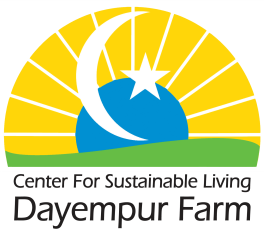 Full Name:          Date:       Address:       	Phone Number:          Email:      Highest level of education?      High school             College              Trade school Current or previous areas of study?      Preferred dates of visit:        Are your preferred dates flexible?	    Yes                    No Do you have any previous experience, knowledge, or skills that may contribute to Farm work? Why are you interested in volunteering at Dayempur Farm, Center for Sustainable Living?Have you ever been convicted of a felony?		   Yes                    No If Yes, please explain:       Do you have any physical limitations/considerations?	  Yes             No If Yes, please explain:      Do you have any dietary restrictions? 			  Yes             NoIf Yes, please explain:      Are you interested in onsite housing? (peaceful, rustic cabins available)      	  Yes             NoAre you open to staying in a tent? (tent/cot/bedding may be provided)		  Yes             NoDo you have local means of transportation? (15 miles South of Carbondale, IL)      Yes             NoDo you have concerns with the butchering of farm animals? (not required)  	    Yes            NoPlease list two references: (Volunteer and work exchange references welcome. Please list at least one professional reference)Full Name:           Relationship:        Company:          Phone:      Address:      Full Name:           Relationship:        Company:          Phone:      Address:      Emergency Contact: Full Name:          Relationship:        Phone:        Address:      Disclaimer and SignatureI certify that my answers are true and complete to the best of my ability. If this application leads to acceptance in the Dayempur Farm volunteer program, I understand that false or misleading information in my application may result in my release.Signature:           Date:      Submit application to: 	Dayempur Farm Manager				35 Nubbin Ridge Rd. Anna, Illinois 62906or via e-mail:			dayempurfarm@gmail.com